     Westmorland General Hospital Accessibility Plan 2017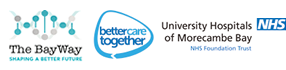 LocationCar ParkWheelchair AccessLiftFixed or Portable hearing loop system.Disabled ToiletChanging Place ToiletInformation & guidancePlease contact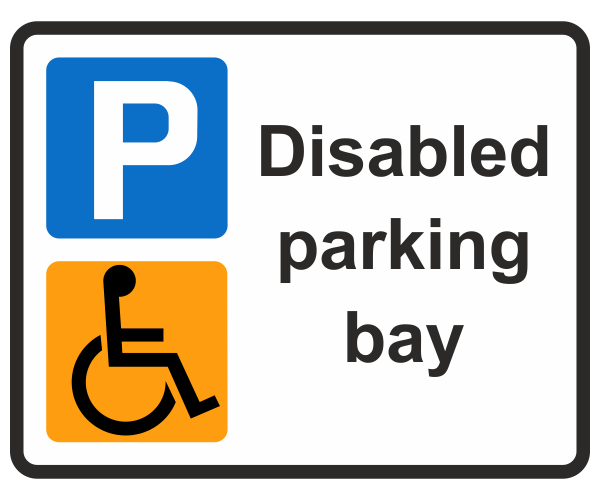 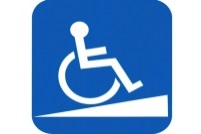 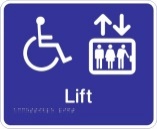 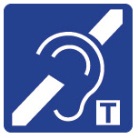 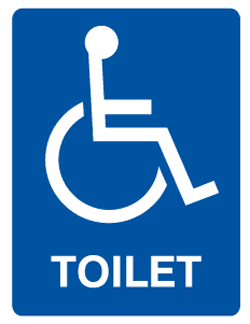 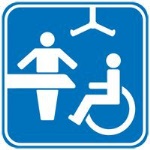 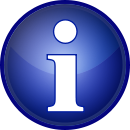 Main Entrance 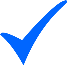 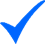 FixedPatient Advice and Liaison Service (PALS).  01539 795497 pals@mbht.nhs.ukPrimary  CareAssessment UnitNot requiredFixedPatient Advice and Liaison Service (PALS).  01539 795497 pals@mbht.nhs.ukDunmail Day UnitNot requiredAvailable from  (PALS).  01539 795497 pals@mbht.nhs.ukPatient Advice and Liaison Service (PALS).  01539 795497 pals@mbht.nhs.ukMain OutpatientsNot requiredAvailable from  (PALS).  01539 795497 pals@mbht.nhs.ukPatient Advice and Liaison Service (PALS).  01539 795497 pals@mbht.nhs.uk